Unit 2: Biochemistry Study GuideVocabulary:Define the following words on a separate sheet of paper.Hydrogen Bond			Monomer			EnzymeAcid				Polymer			SubstrateBase				Polypeptide			Active SiteBuffer				Polysaccharide			Activation EnergyMetabolism			Covalent Bond			Ionic BondShort Answer:1. Indicate whether or not the following pHs would be considered a weak acid or base, a strong acid or base, or neutral.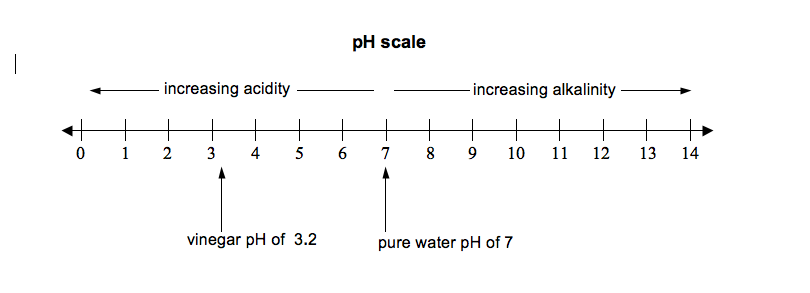 ____________________________ 2	 ____________________________ 7	______________________________ 6____________________________ 8         ____________________________122. Acids release ________________________ ions in solution.3. Bases release ________________________ ions in solution.3. The left side of the arrow lists the __________________________________ in a chemical reaction.4. The right side of the arrow lists the _________________________________ in a chemical reaction.5. Organic molecules contain _________________________ atoms.6. One carbon atom can make ______________ bonds with other atoms. 7. Fill in the table below8. What are some examples of the four macromolecules?		Carbohydrates – Proteins – Lipids – Nucleic Acids – 9. How do monosaccharides differ from disaccharides?10. After plants make glucose through photosynthesis, they can either store it for energy as ____________________________ or use it for structure to make cell walls as _______________________________.11. Animals store excess glucose in their bodies in the form of _______________________________.12. Why can’t lipids dissolve in water?13. What is the difference between saturated and unsaturated fatty acid chains? (Hint: Think about bonds).14. A triglyceride (aka lipid) consists of a _________________________ molecule attached to _______ fatty acid chains.15. Proteins are by far the most DIVERSE organic compounds in the body. List as many functions of proteins as you can.16. In a protein (aka polypeptide), amino acids are held together by a special type of covalent bond called a _________________________ bond. 17. What are the 3 main parts of a nucleotide?18. What are the 2 types of nucleic acids?19. What does an enzyme do to the rate of chemical reactions? 20. Which of the following organic compounds is an enzyme?
A) Carbohydrates	    B) Proteins		C) Lipids	     D) Nucleic acids21. Without knowing anything about their structure or function, how can you tell that lactase, fructase and protease are enzymes?22. Which of the following would you expect to break down lactose?
A) Maltase					B) Lipase
C) Lactase					D) Protease23. Label the parts of the reaction below using the terms enzyme, substrate, products, active site, ES complex.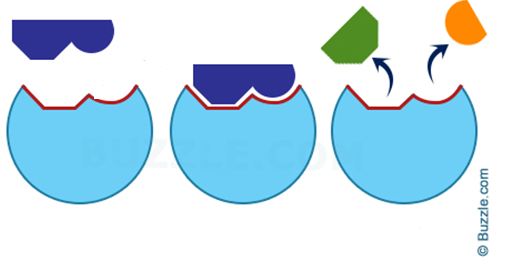 24. What two factors have the greatest impact on how well an enzyme functions?25. Use the graph below to answer the questions: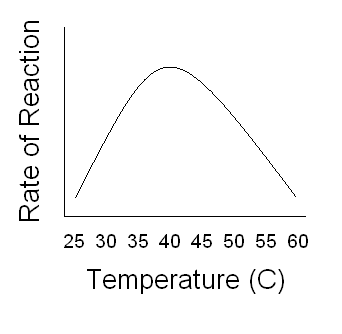 26. Explain the “lock-and-key” model of enzymes being specific to substrates.27. Complete the following table about testing for organic compounds.PolymerMonomerFunction(s)Elements Found In ItCarbohydratesLipidsProteinsNucleic AcidsChemical TestCompound Testing ForPositive Reaction Looks Like…Benedict’sIodine/Lugol’sBiuretBrown Paper Bag